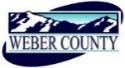 PUBLIC NOTICE is hereby given that the Board of Commissioners of Weber County, Utah will hold a regular commission meeting in the Commission Chambers of the Weber Center, 2380 Washington Boulevard, Ogden, Utah, commencing at 10:00 a.m. on Tuesday, the 7th day of August 2018.The agenda for the meeting consists of the following: A.	Welcome – Commissioner HarveyB. 	Invocation –  Christopher CrockettC.	Pledge of Allegiance – Courtlan Erickson D.	Thought of the Day – Commissioner JenkinsE. 	Public Comments (please limit comments to 3 minutes)	F.	Presentations	1.	Presentation of the Seal of Service Award to Dr. Kay Haw from the Weber County Sheriff’s Office.			Presenter: Sheriff Thompson	2.	Presentation of an update on Fire Level Activity and Fire Conditions.		Presenter: Captain Cooper	3.	Presentation of the 2nd quarter 2018 financial report.		Presenter: Scott ParkeG.	Consent Items 1.	Request for approval of warrants #1511-1516 and #430667-430887 in the amount of $1,521,873.05.	2.	Request for approval of purchase orders in the amount of $78,730.66.3.	Request for approval of minutes for meetings held on July 31, 2018. 4.	Request for approval of new business licenses.5.	Request for approval to set the date of August 14, 2018 at 10:00 a.m. for a public hearing to consider and take action on a request to vacate a portion of Lot 1 in the Pelican Bluff Subdivision.6.	Request for approval of an addendum to a contract by and between Weber County and Century Link, agreeing to a new price structure that lowers the price.H.          Action Items1.	Request for approval of a Memorandum of Understanding by and between Weber County and Ogden City for the purpose of distributing JAG Grant funds.	Presenter: Steffani Ebert2.	Request for approval of a resolution of the County Commissioners of Weber County authorizing the filing of Cross-Appeals for 2018 Centrally Assessed Properties.	Presenter: Courtlan Erickson 3.	Request for approval of contracts by and between Weber County and the following attorneys to provide indigent defense counsel on capital cases:					Randall Marshall and James Retallick					Martin Gravis and Jason Widdison	Presenter: Bryan BaronI.	Public Hearing		1.	Request for a motion to adjourn public meeting and convene public hearing.2.	Public hearing to discuss, take comment on, and make decision regarding a proposal to amend the following parts of the Weber County Code: §102-1, §104-[ALL], §106-2, and §108-[ALL], to make decisions for planned residential unit developments legislative and not administrative by creating a planned residential unit overlay zone and repealing the planned residential unit entitlement andadministrative criteria from each zone and the standards chapter; and to add flexible lot width and lot area standards into the subdivision code in a manner that allows flexibility and diversity of lot types in a subdivision while not increasing overall dwelling unit density.Presenter: Charlie Ewert3.	Public Comments (please limit comments to 3 minutes) 4.	Request for a motion to adjourn public hearing and reconvene public meeting.5.	Action on public hearing.H2-  Request for decision and action regarding a proposal to amend the following parts of the Weber County Code: §102-1, §104-[ALL], §106-2, and §108-[ALL], to make decisions for planned residential unit developments legislative and not administrative by creating a planned residential unit overlay zone and repealing the planned residential unit entitlement and administrative criteria from each zone and the standards chapter; and to add flexible lot width and lot area standards into the subdivision code in a manner that allows flexibility and diversity of lot types in a subdivision while not increasing overall dwelling unit density.Presenter: Charlie EwertJ.	Commissioner Comments	(Stall of Fame)K.             Adjourn							CERTIFICATE OF POSTINGThe undersigned duly appointed Administrative Assistant in the County Commission Office does hereby certify that the about Notice and Agenda were posted as required by law this 3rd day of August 2018.							_____________________________________________									Shelly HalacyIn compliance with the Americans with Disabilities Act, persons needing auxiliary services for these meetings should call the Weber County Commission Office at 801-399-8406 at least 24 hours prior to the meeting. This meeting is streamed live. To see attached documents online click on highlighted words at: www.co.weber.ut.us/Agenda/index.php   